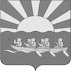 ГЛАВАМУНИЦИПАЛЬНОГО ОБРАЗОВАНИЯ ЧУКОТСКИЙ МУНИЦИПАЛЬНЫЙ РАЙОНР А С П О Р Я Ж Е Н И Еот 03.04.2020 г № 12-ргВо исполнение Поручения Председателя Правительства Российской Федерации от 18 марта 2020 года № ММ-П36-1945, в соответствии с Распоряжением Губернатора   Чукотского  автономного  округа от  27.03.2020 г № 110-рг, в целях обеспечения защиты прав субъектов предпринимательской деятельности в связи с введением на территории Чукотского автономного округа режима повышенной готовности и проведением профилактических мер по предупреждению распространения новой коронавирусной инфекции:Уполномоченным органам местного самоуправления муниципального образования Чукотский муниципальный район, осуществляющим муниципальный контроль приостановить до 1 мая 2020 года назначение проверок, в отношении которых применяются положения Федерального закона от 26 декабря 2008 года № 294-ФЗ «О защите прав юридических лиц и индивидуальных предпринимателей при осуществлении государственного контроля (надзора) и муниципального контроля», за исключением проведения внеплановых проверок, основанием для которых является причинение вреда жизни, здоровью граждан, возникновение чрезвычайных ситуаций природного и техногенного характера, проверок, результатом которых является выдача разрешений, лицензий, аттестатов аккредитации, иных документов, имеющих разрешительный характер;Настоящее распоряжение вступает в силу с момента подписания и подлежит официальному опубликованию и размещению на официальном сайте Чукотского муниципального района в информационно-телекоммуникационной сети «Интернет» 3. Контроль за выполнением настоящего распоряжения оставляю за собой. Глава Администрации 			                                                      Л.П. ЮрочкоОб ограничении проведения проверок в связи с введением режима повышенной готовности